Ce matériel a été produit grâce à un accord de coopération (n° 1 NU2HGH000047-01-00) entre les US Centers for Disease Control and Prevention (US CDC) et RTI International, 2022. Il est offert gratuitement pour être utilisé dans le cadre d'analyses et de recherches communautaires. Veuillez créditer les US CDC et RTI International. Pour plus d'informations, contactez GEarle-Richardson@cdc.gov.Le contenu et le format de ce questionnaire relèvent de la responsabilité des auteurs et ne représentent pas nécessairement la position officielle des CDC.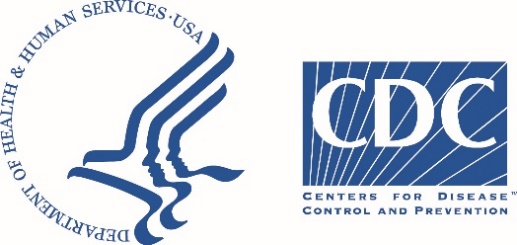 ESHONGULU SH’OMUKANIAESHONGULU SH’OMUKANIAOmubulya(Enquêteur) : _________________Echikanganirio ky’omusubya : ____________(Handik’erina ry’ecommune, ry’ekiharo k’yovunyaghasa  « zone de santé », n’echiro ky’omukanya)Mulongo kutsy’omuyi (Quartier): ……………………………………Kiharo chikè ch’ovunyaghasa’ « Aire de santé »: ……………………Kiharo ch’ovunyahasa (zone de santé) : ……………………………Chiro : ……………… /……………………………/…………………………………Endambi : ………………………………………………………Ebinywa by’eritsukirak’obusondoli bw’epili :Kuti,chinuwene? ?  Ngahulawamo__________ ngakoler’ekithunga [erina ry’ekithunga].Ekihunzo ekyobukoni bw’evirusi eby’ebola mu chika kol’oko kiharo chetu oko biro bya laba. Eserikali yikuwethu (kuts’/ekindi kithunga echika teghek’emitegheko yeri waticha) muyika yiraho emibeko yeri minyerera kutse yeri handika n’eri pim’abandu abanga pat’obukoni bw’evirusi by’ebola erivawatich’eripat’obubalya oko bilamiro evisikire  n’eribah’ebikato, n’eriland’okobandu abalya tulak’oloko balwere embere balwale.  Eri ongezya, omobiro by’ekihunzo ch’obukoni bw’evirusi by’ebola, abimaniri w’obunyaghasa babya bakath’avaholohi n’olukengerwa na butsira hatari, ibwa kandi abandu abalya hol’omo bukoni bw’evirusi by’ebola kutsy’omomakoni awasosir’ebola  erifung’esyonzira esho’abandu banga patiram’obukoni. Munabwire, ngendi kubuly’amabulyo minamina oko mitegheko yeriwatich’erilwa n’obukoni bw’evirusi by’ebola oko muyi  wenu. Ebyoshi ebyukendi tubwira bikendi tumikishibwa n’ekithunga [erina ry’ekithunga]. Omu kania wethu akibugha dakika amakumy’ asathu.Embere sh’eritsuka,  namakusima na kandi nianzir’inakwibuky’ebindu bireve:Oywanzire yukasubay’okomabulyo wethu . Sitwanga thandy’omundu erisuby’okomabulyo wethu, kandi oko ndambi yoshi wangana bugha uthi siguthishyanzire eritusubirya , iwa tubwira ithwashighiry’aho.Sihaly’amasubiryo awuwene nawathuwene, tukarondy’eriminya tuu ebyowalabamo na malengekanya wikuwaghu. Ebyoshi ghukendi nibwira bikishighala kathi kaghu naghe. Sinendi kubuly’erina ryaghu.Eripoti eyotukisha handika ekindishaby’ekikuhi ky’ebyosh’abandu boshi bakitubwira, sibyendisha tokekana eriminyerer’amasubiryo waghu.Wamabya iwuwithy’amabulyo nabibugheri kania naghu wangana birikir’oko , [erina n’ekashi akakola] au [nambari y’esimu].Wanamaligh’erisuby’oko mabulyo waghe ? [Muhy’erikiriria omo buno ry’omuhaso munene kuts’eriyir’ekikumo ch’oko kipapura embere sh’eritsuk’obusondoli.  omundu amighana iwa mushima oko ndambi aryakuha n’eribuyir’omukania waho. ]Una withy’oko mabulyo embere thutsuke? Ebinywa by’eritsukirak’obusondoli bw’epili :Kuti,chinuwene? ?  Ngahulawamo__________ ngakoler’ekithunga [erina ry’ekithunga].Ekihunzo ekyobukoni bw’evirusi eby’ebola mu chika kol’oko kiharo chetu oko biro bya laba. Eserikali yikuwethu (kuts’/ekindi kithunga echika teghek’emitegheko yeri waticha) muyika yiraho emibeko yeri minyerera kutse yeri handika n’eri pim’abandu abanga pat’obukoni bw’evirusi by’ebola erivawatich’eripat’obubalya oko bilamiro evisikire  n’eribah’ebikato, n’eriland’okobandu abalya tulak’oloko balwere embere balwale.  Eri ongezya, omobiro by’ekihunzo ch’obukoni bw’evirusi by’ebola, abimaniri w’obunyaghasa babya bakath’avaholohi n’olukengerwa na butsira hatari, ibwa kandi abandu abalya hol’omo bukoni bw’evirusi by’ebola kutsy’omomakoni awasosir’ebola  erifung’esyonzira esho’abandu banga patiram’obukoni. Munabwire, ngendi kubuly’amabulyo minamina oko mitegheko yeriwatich’erilwa n’obukoni bw’evirusi by’ebola oko muyi  wenu. Ebyoshi ebyukendi tubwira bikendi tumikishibwa n’ekithunga [erina ry’ekithunga]. Omu kania wethu akibugha dakika amakumy’ asathu.Embere sh’eritsuka,  namakusima na kandi nianzir’inakwibuky’ebindu bireve:Oywanzire yukasubay’okomabulyo wethu . Sitwanga thandy’omundu erisuby’okomabulyo wethu, kandi oko ndambi yoshi wangana bugha uthi siguthishyanzire eritusubirya , iwa tubwira ithwashighiry’aho.Sihaly’amasubiryo awuwene nawathuwene, tukarondy’eriminya tuu ebyowalabamo na malengekanya wikuwaghu. Ebyoshi ghukendi nibwira bikishighala kathi kaghu naghe. Sinendi kubuly’erina ryaghu.Eripoti eyotukisha handika ekindishaby’ekikuhi ky’ebyosh’abandu boshi bakitubwira, sibyendisha tokekana eriminyerer’amasubiryo waghu.Wamabya iwuwithy’amabulyo nabibugheri kania naghu wangana birikir’oko , [erina n’ekashi akakola] au [nambari y’esimu].Wanamaligh’erisuby’oko mabulyo waghe ? [Muhy’erikiriria omo buno ry’omuhaso munene kuts’eriyir’ekikumo ch’oko kipapura embere sh’eritsuk’obusondoli.  omundu amighana iwa mushima oko ndambi aryakuha n’eribuyir’omukania waho. ]Una withy’oko mabulyo embere thutsuke? Texte de la QuestionOptions de ResponseOptions de ResponseUnashi  nga muyana sungik’omundu oyalwal’obukoni bw’ebola oko mulongo/muyi wenyu ?IngaaIyeheSinashiAmaghan’eribugha (isiwwasoma)IngaaIyeheSinashiAmaghan’eribugha (isiwwasoma)Wanabiri bandana n’omundw’oweriposte omo muyi/mulongo wenu ?IngaaIyeheSinashiAmaghan’eribugha (isiwwasoma)IngaaIyeheSinashiAmaghan’eribugha (isiwwasoma)Eriland’okó kihunzoEriland’okó kihunzoEriland’okó kihunzoScript : Emíteghekerê  eyika yirawaho erilwa n’evirusi by’ebola  yirimo, okwebyo twangahula, eriminyisha  eribyaho ry’abandu abakawazir’ebola (emilaghe y’eri kura mathwe), erikwesa,  erikwam’abandu balya tuloko bakoni kutsy’okomibiri ya bandu balya hol’omo bola, erirondy’abandu balya tuloko bakoni kutsy’okomibiri ya bandu balya hol’omo bola isihali bandi bandu, erirondya eri langirikere, indibwa n’erikakiry’abandu eripat’evirusi baka bawatich’erithendi shiyirabo abandi bandu.  Emítegheker’eyi ikahulawamo «  Eriland’okó kihunzo ». Okondambi baka minyishay’omundu yuly’omobakalani  oywangaby’inialwer’obukoni bw’ebola bakabugh’ambu  ni « alerte ». Script : Emíteghekerê  eyika yirawaho erilwa n’evirusi by’ebola  yirimo, okwebyo twangahula, eriminyisha  eribyaho ry’abandu abakawazir’ebola (emilaghe y’eri kura mathwe), erikwesa,  erikwam’abandu balya tuloko bakoni kutsy’okomibiri ya bandu balya hol’omo bola, erirondy’abandu balya tuloko bakoni kutsy’okomibiri ya bandu balya hol’omo bola isihali bandi bandu, erirondya eri langirikere, indibwa n’erikakiry’abandu eripat’evirusi baka bawatich’erithendi shiyirabo abandi bandu.  Emítegheker’eyi ikahulawamo «  Eriland’okó kihunzo ». Okondambi baka minyishay’omundu yuly’omobakalani  oywangaby’inialwer’obukoni bw’ebola bakabugh’ambu  ni « alerte ». Script : Emíteghekerê  eyika yirawaho erilwa n’evirusi by’ebola  yirimo, okwebyo twangahula, eriminyisha  eribyaho ry’abandu abakawazir’ebola (emilaghe y’eri kura mathwe), erikwesa,  erikwam’abandu balya tuloko bakoni kutsy’okomibiri ya bandu balya hol’omo bola, erirondy’abandu balya tuloko bakoni kutsy’okomibiri ya bandu balya hol’omo bola isihali bandi bandu, erirondya eri langirikere, indibwa n’erikakiry’abandu eripat’evirusi baka bawatich’erithendi shiyirabo abandi bandu.  Emítegheker’eyi ikahulawamo «  Eriland’okó kihunzo ». Okondambi baka minyishay’omundu yuly’omobakalani  oywangaby’inialwer’obukoni bw’ebola bakabugh’ambu  ni « alerte ». Unashi ngw’abandw’aberiposte baka ronday’abandu abaka waziraw’obukoni bw’ebola omo muyi wenu ? Unashi ngw’abandw’aberiposte baka ronday’abandu abaka waziraw’obukoni bw’ebola omo muyi wenu ? IngaaIyeheSinashiAmaghan’eribugha (isiwwasoma)Som’oko libulio 4 : Obukoni  bw’evirusi by’ebola bukaminyikala kundu omo kabembere, erisala, erihara, omubiri’eriluma, erisendy’omusasi womo bitininia kutse handi’oko mubiriSom’oko libulio 4 : Obukoni  bw’evirusi by’ebola bukaminyikala kundu omo kabembere, erisala, erihara, omubiri’eriluma, erisendy’omusasi womo bitininia kutse handi’oko mubiriSom’oko libulio 4 : Obukoni  bw’evirusi by’ebola bukaminyikala kundu omo kabembere, erisala, erihara, omubiri’eriluma, erisendy’omusasi womo bitininia kutse handi’oko mubiriOmundu w’oko kihanda kyaghu amabisungikako’ebiminyikalo by’ebola. Iwuki yiraghuti ? Omundu w’oko kihanda kyaghu amabisungikako’ebiminyikalo by’ebola. Iwuki yiraghuti ? (Isiwa soma amasubiryo w’erisombola. Sombol’amasubiryo awahambene n’eby’omusubya akendi kubwira.)Iwukendi birikir’abandu abakawatikay’erilwa n’ebola (riposte).Iwukendi bwir’abimaniri b’omuyi.[Bugha nguk’ahul’abimanir bahay’oko boshi(ebipya ebika watikay’erilwa n’ebola ebik’endiby’oho byayo ?)] Iwukendi muh’eshodawa imuni’eka ng’ebindi biroIwukendi muh’eshodawa imuni’eka aliw’iwa pim’eri musegheria hali nabandi bandu. Iwa muthwal’oko kilamiro/kisenge ky’obunyaghasa kye serekali  kya hakuhi eriyapat’obubalyaIwa muthwal’oko kilamiro kirya himbawa eriteya makoni w’ebola (CTE) eripat’obubalya Iwas muthwal’ok’omunganga w’ekiyira eripat’obubalya Iwa muthwal’oko duka yesho dawa erighul’ebininiSiw’endi kola chinduEkindi kindu_________________Sinashi Amaghan’eribugha (isiwwasoma)Wangayira ghuthi wamabiminya ngoko’omundu w’oko mulongo wenu ali musungikako’ebiminyikalo ebisosire by’ebola/baka muwazir’ebola ?    Wangayira ghuthi wamabiminya ngoko’omundu w’oko mulongo wenu ali musungikako’ebiminyikalo ebisosire by’ebola/baka muwazir’ebola ?    (Isiwa soma amasubiryo w’erisombola. Sombol’amasubiryo awahambene n’eby’omusubya akendi kubwira.)Iwukendi bwir’abimaniri b’omuyi. [Bugha nguk’ahul’abimanir bahay’oko boshi(ebipya ebika watikay’erilwa n’ebola ebik’endiby’oho byayo ?)] Iwukendi tulir’omwasty’oyu y’omughuma w’oko bimaniri b’omuyi. Iwukendi  tsu̧ghu̧mi̧sy’abandi bakalani eriwatich’erirondy’okobandu abalya tulak’oloko balwere  b’ebola kutsy’oko binda by’ebola.  Wangah’omuhwa  abandu abak’oloko mulwere/muholi w’ebola endambi nyiri eriwatich’erindy’abandi bandu abalya batimbako omobiro by’obukoni ?Iwukendi muh’omuhwa w’eriy’oko kisenge ky’obunyaghasa eripat’obubalyaIwukendi muh’omuhwa w’eriy’oko kisenge ky’obunyaghasa kithe ch’eserikaliIwukendi muh’omuhwa w’eriya pat’edawa oko munganga w’ekiyiraIsiwendi yira chinduEchindi kindu (echeryahula)__________________SinashiAmaghan’eribugha (isiwwasoma)Wanabiriya sunga kuts’eriya  bugha n’omundu w’omo riposte oyuka kwamirir’abandw’abatulok’oko mulwere/muholi w’ebola omo mulongo/muyi munene wenu ?Wanabiriya sunga kuts’eriya  bugha n’omundu w’omo riposte oyuka kwamirir’abandw’abatulok’oko mulwere/muholi w’ebola omo mulongo/muyi munene wenu ?IngaIyehe labir’oko libulyo 9Sinashi  labir’oko libulyo 9Amaghan’eribugha (isiwwasoma)Ko wamabugh’uthi inga, uka wazachi okw’echo bakakola ?Ko wamabugh’uthi inga, uka wazachi okw’echo bakakola ?Ni mwats’uwene sanaNimwats’uweneOmwatsi’owomuhanda labir’oko libulio 8bOmwatsi’owomuhanda kutsivulabir’oko libulio 8bAmaghan’eribugha (isiwwasoma)Uthy’ambu ni mwats’uwene. Wangana ni kanirya buli’okwecho ? Echaleka nichi ?Uthy’ambu ni mwats’uwene. Wangana ni kanirya buli’okwecho ? Echaleka nichi ?Mwats’uwene Handika n’obwiranda_______________ Labir’oko 98b. Uthy’ambu ni mwatsi athuuwene. Wangana ni kanirya buli ? Echaleka nichi ?8b. Uthy’ambu ni mwatsi athuuwene. Wangana ni kanirya buli ? Echaleka nichi ?mwatsi athuuwene.  Handika n’obwiranda :___________________________Abandi bakalani bok’oko muyi/mulongo wenu bawithe amalengekany’ alyachiokwi  kwamirir’abandu abakawaziraw’obukoni bw’ebola, zaidi sana ?Abandi bakalani bok’oko muyi/mulongo wenu bawithe amalengekany’ alyachiokwi  kwamirir’abandu abakawaziraw’obukoni bw’ebola, zaidi sana ?Baka bugh’ambu ni chindu echiweneBaka bugh’ambu baka kolabyo erirondy’esyo sendeBaka bugh’ambu baka tobol’abandu evirusi by’ebola Baka bugh’ambu abakoli ab’eriposte bakabugh’ambu obuli mundu yulwere akwiry’ebola.SinashiSibe bugha chinduEbindi (____) Amaghan’eribugha (isiwasoma)Kisenge ch’eriteya ebola  (CTE)Kisenge ch’eriteya ebola  (CTE)Kisenge ch’eriteya ebola  (CTE)Script : Oko ndambi babiri bugh’ambu bitokeken’omundu inia wih’obukoni bw’ebola, abakoli  b’eriposte baka hek’omund’oyu eriya mupima n’eriya musulubira omo kilamiro chika hulamo « kisenge ch’eritey’ebola », « CTE ». Script : Oko ndambi babiri bugh’ambu bitokeken’omundu inia wih’obukoni bw’ebola, abakoli  b’eriposte baka hek’omund’oyu eriya mupima n’eriya musulubira omo kilamiro chika hulamo « kisenge ch’eritey’ebola », « CTE ». Script : Oko ndambi babiri bugh’ambu bitokeken’omundu inia wih’obukoni bw’ebola, abakoli  b’eriposte baka hek’omund’oyu eriya mupima n’eriya musulubira omo kilamiro chika hulamo « kisenge ch’eritey’ebola », « CTE ». Unashy’eKilamiro ch’eritey’obukoni bw’ebola (CTE) oko muyi/mulongo/muyi munene wenu? IngaIyehe labir’oko libulyo  16Sinashi labir’oko libulyo  16Amaghan’eribugha (isiwwasoma)IngaIyehe labir’oko libulyo  16Sinashi labir’oko libulyo  16Amaghan’eribugha (isiwwasoma)Ko wama bugha uth’inga, wanabiriy’oko CTE ? IngaIyehe labir’oko 15Sinashi labir’oko 15Amaghan’eribugha (isiwwasoma)IngaIyehe labir’oko 15Sinashi labir’oko 15Amaghan’eribugha (isiwwasoma)Wayakol’oko CTE k’ochi ? Isiwa soma ,Sombol’ebihambene na ma subiryo bakendi kuha)Nayayo eriya samayira buyira chabya chiro bafungulir’abandu b’emilango eriya leby’ebikalab’oko CTE Naya sungayo mundu w’oko chihanda chaye kuts’omurafikiNabyayo kund’inga tumikayo kuts’ingga watikay’oko mibiri butsira mupokero Nabya mulwere w’ebola, nabyay’oko bubalyaEchindi chindu (Echeri bugha)Amaghan’eribugha (isiwwasoma)Isiwa soma ,Sombol’ebihambene na ma subiryo bakendi kuha)Nayayo eriya samayira buyira chabya chiro bafungulir’abandu b’emilango eriya leby’ebikalab’oko CTE Naya sungayo mundu w’oko chihanda chaye kuts’omurafikiNabyayo kund’inga tumikayo kuts’ingga watikay’oko mibiri butsira mupokero Nabya mulwere w’ebola, nabyay’oko bubalyaEchindi chindu (Echeri bugha)Amaghan’eribugha (isiwwasoma)Kundi uthi w’abirihik’oko CTE, walang’ire bindu’ebi by’oghuti? Munatseme’erihikayoMunitatseme’erihikayoAmaghan’eribugha (isiwwasoma)Munatseme’erihikayoMunitatseme’erihikayoAmaghan’eribugha (isiwwasoma)Uthyambu eriyayo yabya kindu  [kyuwene/kithuwene]  Wangana ni kanirya buli ? Echaleka nichi?Handika n’obwiranda :_________________________________ _________________________________________Handika n’obwiranda :_________________________________ _________________________________________Abandi bakalani bok’oko muyi/mulongo wenyu bawithe amalengekany’ achi  oko bisenge/bilamiro by’eriteyi’ebola ? ( Isiwa soma ,Sombol’ebihambene na ma subiryo bakendi kuha)Bathyambu ni kindu echuweneBatyambu mundu shangalwayo isha holireBathyambu abaka tumikayo baka teserayo’abandu Bathyambu abandu baka bahayo by’eriryaBathyambu w’amabi ligh’eritumika nabo, iwabiri meraBathyambu abaka tumikayo baliy’oko makutaBaka bugh’ambu baka tobol’abandu evirusi byebola Sibe bugha chinduEbindi ______SinashiAmaghan’eribugha (isiwwasoma)( Isiwa soma ,Sombol’ebihambene na ma subiryo bakendi kuha)Bathyambu ni kindu echuweneBatyambu mundu shangalwayo isha holireBathyambu abaka tumikayo baka teserayo’abandu Bathyambu abandu baka bahayo by’eriryaBathyambu w’amabi ligh’eritumika nabo, iwabiri meraBathyambu abaka tumikayo baliy’oko makutaBaka bugh’ambu baka tobol’abandu evirusi byebola Sibe bugha chinduEbindi ______SinashiAmaghan’eribugha (isiwwasoma)Iwekutsy’owundi mundu w’oko kihanda chaghu ami sungikako’ebiminyikalo e by’ebola , hayi huka wazira mwangay’okobubalya ?    Imuki tunzir’ebiminyikalo byokow’ewenuImukendiy’oko kisenge ch’eriteyi’ebola-- Yamibya 2 (CTE), labir’oko libulyo 18Imukiy’oko kilamiro cha serikali (kisenge ch’obunyaghasa, p. ex. : poste de santé, centre de santé, hôpital général de référence, hôpital provincial)Imukendiy’oko kilamiro echithe cha serikali (p. ex. : dispensaire, centre médical, polyclinique/clinique)Imukendi saba kuts’eriyoko kisomoImukendiy’oko munganga w’ekiyiraAhandi _______________SinashiAmaghan’eribugha (isiwwasoma)Imuki tunzir’ebiminyikalo byokow’ewenuImukendiy’oko kisenge ch’eriteyi’ebola-- Yamibya 2 (CTE), labir’oko libulyo 18Imukiy’oko kilamiro cha serikali (kisenge ch’obunyaghasa, p. ex. : poste de santé, centre de santé, hôpital général de référence, hôpital provincial)Imukendiy’oko kilamiro echithe cha serikali (p. ex. : dispensaire, centre médical, polyclinique/clinique)Imukendi saba kuts’eriyoko kisomoImukendiy’oko munganga w’ekiyiraAhandi _______________SinashiAmaghan’eribugha (isiwwasoma)Kundich’ukanz’eriyeyo oho wangayir’oko buteyi’oko CTE?(Isiwa soma, Sombol’ebihambene na ma subiryo bakendi kuha)CTE yiri hali haliSinashi eyiri CTEAbakoli b’oko CTE sibashi’ekashi yo ndekeAbakoli b’oko CTE ni bakalani b’omo bihugho by’ehihyaAbakoli b’oko CTE baka teserayo’abandu Aboshi abakay’oko CTE bakaholaAbandu baka patirayo evirusi by’ebola kundi yiri mutsafu Abakay’oko CTE bakalighira abangang’eribatobol’evirusi  Abalwere sibanga poker’abagheni oko CTESitwashi ebika lab’oko CTEAbandu b’oko muyi wethu sibanga nilighiraEkihanda chayi sichanga nilighiraEyindi sababuSinashiAmaghan’eribugha (isiwwasoma)(Isiwa soma, Sombol’ebihambene na ma subiryo bakendi kuha)CTE yiri hali haliSinashi eyiri CTEAbakoli b’oko CTE sibashi’ekashi yo ndekeAbakoli b’oko CTE ni bakalani b’omo bihugho by’ehihyaAbakoli b’oko CTE baka teserayo’abandu Aboshi abakay’oko CTE bakaholaAbandu baka patirayo evirusi by’ebola kundi yiri mutsafu Abakay’oko CTE bakalighira abangang’eribatobol’evirusi  Abalwere sibanga poker’abagheni oko CTESitwashi ebika lab’oko CTEAbandu b’oko muyi wethu sibanga nilighiraEkihanda chayi sichanga nilighiraEyindi sababuSinashiAmaghan’eribugha (isiwwasoma)Erikwama aba thul’oko mulwere/muholi w’ebola 	Erikwama aba thul’oko mulwere/muholi w’ebola 	Unashi ngok’oko abandu aba thul’oko mulwere/muholi w’ebola baka kwamawa(suivi de contact)?IngaIyehe Som’ebinywa mbere sh’erilabir’oko libulyo 25Sinashi Som’ebinywa mbere sh’erilabir’oko libulyo 25Amaghan’eribugha (isiwwasoma)Script : Erikwama’abandu abathul’okomulwere/muholi w’ebola  y’endambi’eyo bakoli b’eriwatich’erilwa n’ebola b’abaka handik’amena awa bandu boshi ababya hakuhi kutse kandi aba thul’okiomundu oyo awithe virusi by’ebola by’omo mubiri. Bakabya bakaya ban’omundwoyo kuts’ibabya baka kanya naye buli chiro omo biro makumy’abiri n’echighuma eriminya ngasibendi lwala. Script : Erikwama’abandu abathul’okomulwere/muholi w’ebola  y’endambi’eyo bakoli b’eriwatich’erilwa n’ebola b’abaka handik’amena awa bandu boshi ababya hakuhi kutse kandi aba thul’okiomundu oyo awithe virusi by’ebola by’omo mubiri. Bakabya bakaya ban’omundwoyo kuts’ibabya baka kanya naye buli chiro omo biro makumy’abiri n’echighuma eriminya ngasibendi lwala. Abandu aba thul’oko mulwere/muholi w’ebola bakana kwamaw’oko muyi wenu kwe?IngaIyeheSinashiAmaghan’eribugha (isiwwasoma)19b. Wana biri handikwa chiro kighuma nabakoli abaka watikay’erilwa n’ebola oko  bandu aba thul’oko mulwere/muholi w’ebola ? IngaIyehe labir’oko libulyo 24Sinashi labir’oko libulyo 24Amaghan’eribugha (isiwwasoma)Oko ndambi bakubwira ngoko bakendi handik’amena waghu oko bandu balya thuloko mundu yulwer’ebola, muwana ligh’omundu abye akas’ewaghu omobiro amakumumy’abiri nechighuma akapim’omuliro womubiri waghu neri kubulya ngasighuta langir’ebiminyikalo by’obukoni bw’ebola ? IngaIyehe labir’oko libulyo 23Sinashi labir’oko libulyo 24)4.    Amaghan’eribugha (isiwwasoma)Mubya laba biti ? Mubya laba ndekeMubitha laba ndeke labir’oko 22bAmaghan’eribugha(Isiwasoma)Uthyambu mubya laba [ ndeke].  Wangana ni kanirya buli ? Echaleka ibya laba ndeke nichi?Mubya laba ndekeHandika n’obwiranda :_______________________________ __________________________Labir’oko 2322b. Uthyambu mubitha laba ndeke [muhanda].  Wangana ni kanirya buli ? Echaleka ibitha laba ndeke nichi?Mubitha laba ndekeHandika n’obwiranda :_______________________________Wamibya iwuthita ligha, echa leka nichi ? (Isiwa soma,Sombol’ebihambene na ma subiryo bakendi kuha)Sinashi  nga baka kwam’abandu abathul’okomulwere/muholi w’ebola  kund’ichiBiro 21 , ni ndambi nyiri kutsivuSinianzire abandu b’ewethu ibaminya ngoko muna thul’okomulwere/muholi w’ebolaSinashi abaka kwam’abandu abathul’okomulwere/muholi w’ebola nga ni bandu bahayi, sinibashi.Sini sadikirie abaka  kwam’abandu abathul’okomulwere/muholi w’ebolaAbaka kwam’abandu abathul’okomulwere/muholi w’ebolabobaka lenderay’obukoniAbaka kwam’abandu abathul’okomulwere/muholi w’ebola baka ronday’esho sende baka lab’omo nzira y’eriwatichaAbaka kwam’abandu abathul’okomulwere/muholi w’ebola sibalih’obuli mundu yo mwanya wiwe, baka tes’abanduEyindi sababuSinashiAmaghan’eribugha (isiwwasoma)Abandu bok’oko muyi wenu  baka bughambuchi okwi kwamirir’abandu abathul’okomulwere/muholi w’ebola?  (Isiwa soma ,Sombol’ebihambene na ma subiryo bakendi kuha)Bathyambu ni kindu echuweneBathy’ambu abaka kwam’abandu abathul’okomulwere/muholi w’ebola  babiri meraBathy’ambu s sibashi  nga baka kwam’abandu abathul’okomulwere/muholi w’ebola  kund’ichiBathyambu abandu  abaka kwam’abandu abathul’okomulwere/muholi w’ebola  sibalisha bana bandu kutse sibe sich’endambiBathy’ambu  abaka kwam’abandu abathul’okomulwere/muholi w’ebola b’oka baka lenderay’obukoniBathy’ambu  abaka kwam’abandu abathul’okomulwere/muholi w’ebola sibalih’obuli mundu yo mwanya wiwe/baka tes’abanduSibe bugha kinduEbindiSinashiAmaghan’eribugha (isiwwasoma)Yamikuhikira oko biro bikasa iba handik’amena waghu oko bandu balya thuloko mundu yulwer’ebola, wuna mwendisha ligh’omundu abye akas’ewaghu omobiro amakumumy’abiri nechighuma elirebya nga sighuta lwala?Inga labir’oko libulyo 27IyeheSinashi labir’oko libulyo 27Amaghan’eribugha (isiwwasoma)Uthi Iyehe kundichi?(Isiwa soma ,Sombol’ebihambene na ma subiryo bakendi kuha)Sinashi  nga baka kwam’abandu abathul’okomulwere/muholi w’ebola  kund’ichiBiro 21 , ni ndambi nyiri kutsivuSinianzire abandu b’ewethu ibaminya ngoko muna thul’okomulwere/muholi w’ebolaSinashi abaka kwam’abandu abathul’okomulwere/muholi w’ebola nga ni bandu bahayi, sinibashi.Abaka kwam’abandu abathul’okomulwere/muholi w’ebola b’oka baka lenderay’obukoniAbaka kwam’abandu abathul’okomulwere/muholi w’ebola baka ronday’esho sende baka lab’omo nzira y’eriwatichaEyindi sababuSinashiAmaghan’eribugha (isiwwasoma)Wami tsuk’eri kangany’ebiminyikalo by’obukoni bw’ebola, wangana ligh’eryahul’amena wa bandu boshi obo mulwe muka thamba nabo ? Inga labir’oko libulyo  29IyeheSinashiAmaghan’eribugha (isiwwasoma)Uth’iyehe kundichi ?(Isiwa soma ,Sombol’ebihambene na ma subiryo bakendi kuha)Sinashi  nga baka kwam’abandu abathul’okomulwere/muholi w’ebola  kund’ichiSinianzire abandu b’ewethu ibaminya ngoko muna thul’okomulwere/muholi w’ebolaSinashi abaka kwam’abandu abathul’okomulwere/muholi w’ebola nga ni bandu bahayi, sinibashi.Abaka kwam’abandu abathul’okomulwere/muholi w’ebola b’oka baka lenderay’obukoniAbaka kwam’abandu abathul’okomulwere/muholi w’ebola baka ronday’esho sende baka lab’omo nzira y’eriwatichaSiniashi abaka kwam’amandu abatulok’omululwere omo muyi ngobangahirahi eshongulw’eshiringeshiEyindi sababuSinashiAmaghan’eribugha (isiwwasoma)Echikato echikalwa n’ervirusi by’ebola Echikato echikalwa n’ervirusi by’ebola Wanabiry’owa bak’ahul’echikato echikalwa n’ervirusi by’ebola ?IngaIyehelabir’oko libulyo 40Sinashilabir’oko libulyo 40Amaghan’eribugha (isiwwasoma)Script : Echikatoch’erikakiray’okovirusi eby’ebola  chika sunziraw’abandu  abalya thul’oko bandu abawithy’evirusi by’omo mubiri(kihanda, banwani, nabakoli b’obunyaghasa) . Script : Echikatoch’erikakiray’okovirusi eby’ebola  chika sunziraw’abandu  abalya thul’oko bandu abawithy’evirusi by’omo mubiri(kihanda, banwani, nabakoli b’obunyaghasa) . Banabiri kubulya chiro chighuma ngawangana ligh’eripata echikato echikalwa n’ervirusi by’ebola ?   IngaIyehe labir’oko libulyo  40Sinashi labir’oko libulyo  40Amaghan’eribugha (isiwwasoma)Kundi’uth’inga, muwana righ’eri habw’echikato butsir’eritandibwa na mundu?  IngaIyehe labir’oko libulyo  38Sinashi labir’oko libulyo  38Amaghan’eribugha (isiwwasoma)Wapatir’echikat’omo muyi wahi ?BeniButemboGomaAhandi: ___________________Amaghan’eribugha (isiwwasoma)32b. Wamibya muwana righ’eri habw’echikato butsir’eritandibwa na mundu, watobolawa shindani singahi ? Napata esho shindan’ibiri labir’oko libulyo  34Napat’eshindani nguma labir’oko libulyo  34Muna pata esho shindani shisatu  labir’oko libulyo  34Sihali, munda pata chikatoAmaghan’eribugha (isiwwasoma)Wamibya muwana righa  butsir’eritandibwa na mundu aliwe s’iwetha  habw’echikato , mutha patacho kundichi ? (Isiwa soma, Sombol’ebihambene na ma subiryo bakendi kuha)Muna yisubakoEyira patir’echikato ni haliNabya niwithe yindi mibiri oko ndambi bayiraho m’oy’echikatoAbakah’abandu b’echikato mubata nitobolaAbakah’abandu b’echikato muba nisab’amakutaMuna bugh’endambi nene ngalind’echikato eyo bakah’ach’abanduEchindi chindu(___________________)SinashiAmaghan’eribugha (isiwwasoma)Oko masubilyo woshi, labir’oko libulyo 41Kundi uthiambu muwapat’echikato, mubya laba bithi’echiro wapat’echikato echekwanza? Mubya laba ndekeMubita laba ndeke  labir’oko libulyo 35bAmaghan’eribugha (isiwwasoma)Uthyambu mubya laba ndeke .  Wangana ni kanirya buli ? Echaleka ibya laba ndeke nichi?Handika n’obwiranda :______________________________ _________________________________________Labir’oko 3635b. Uthyambu mubitha laba  ndeke muhanda. Wangana ni kanirya buli ? Echaleka ibitha laba ndeke nich’?Handika n’obwiranda  :______________________________ _________________________________________wamabya muwana tobolwa kabiri, mubya laba bithi’echiro wapat’echikato’erya kabiri?Mubya laba ndekeMubita laba ndeke Yamibya 2, labir’oko libulyo37bMunda pat’eshindani ya kabiri, labir’oko libulyo 41Amaghan’eribugha (isiwwasoma)Uthyambu mubya labandeke .  Wangana ni kanirya buli ? Echaleka ibya laba ndeke nich’?Handika n’obwiranda :______________________________ _________________________________________
Lbir’oko libulilyo 3837b. Uthyambu mubitha laba  ndeke muhanda.  Wangana ni kanirya buli ? Echaleka ibitha laba ndeke nich’?Handika n’obwiranda  :______________________________ _________________________________________Oko masubilyo woshi, labir’oko libulyo 41Yamibya iwaghan’eripat’echikato, echa lek’uwaghana nichi?(Isiwa soma ,Sombol’ebihambene na ma subiryo bakendi kugha)SICHIWITHE MUHASOEbolla siyiriSini wazire nga nili’omo hatari yeri hamb’evirusi by’ebolaSIYIRI TUMIKA  K’OBITHOLERE
 Siniwazire ng’echikato munye chika tumika k’obitolere
CHIR’IKO HATARINithi aling’echikato chirimo virusiEchikato chikalek’abandu iba holaEchikato chika lek’awandi makon’inyabuk’omo mubiriERIHACHO MUNDU LIKALIREMuba nisunziracho aliwe muba bugh’ambu sini tholere Ekisenge ch’eripatirako’echikato chiri hali’oko wethuEripat’echikato rikalya ndambi neneSinashi’omundu nganga tsuka hayi muny’apat’echikatoESHINDI SABABUEyindi sabu (yerimishisha)SinashiAmaghan’eribugha (isiwwasoma)Yamiby’uwaghan’eripat’ echikat’oko biro bya laba, wanganatasha yisubako bami ku sunziracho lino ?   IngaIyeheSinashiAmaghan’eribugha (isiwwasoma)Oko lisubiryo lyoshi, labir’oko libulyo 41Yamibya isebebatha baku sunzir’epat’echikato, wangana lighacho bami kuletheracho lino?   IngaIyeheSinashiAmaghan’eribugha (isiwwasoma)Erith’abandu n’olukengerwa na butsira hatariErith’abandu n’olukengerwa na butsira hatariWanabiri’owa abandu baka kani’okw’ith’abandu n’olukengerwa na butsira hatari  (EDS) ?IngaIyehe Som’ebinywa (script) embere sh’erilabir’oko libulyo 45Sinashi Som’ebinywa (script) embere sh’erilabir’oko libulyo 45Amaghan’eribugha (isiwwasoma)Script :  Erith’abandu n’olukengerwa na butsira hatari ni mikolere y’eritabaly’abaholi erikwamana n’easili abandu iban’ambith’emyambalire y’erı̧́kaki̧ryâ ndeke baka sich’emighendero yoshi y’erı̧́kaki̧ry’abandu boshi b’oko bukoni bw’evirusi by’ebola ebyanga lwir’omo bighetseghetse by’omo mubiri w’echinda. Ekipya ch’eritabalya chika tumika n’ekihanda ch’omuholi  eribya ng’omundu anga tabaliw’athi omwi sich’emibere yenoka. Script :  Erith’abandu n’olukengerwa na butsira hatari ni mikolere y’eritabaly’abaholi erikwamana n’easili abandu iban’ambith’emyambalire y’erı̧́kaki̧ryâ ndeke baka sich’emighendero yoshi y’erı̧́kaki̧ry’abandu boshi b’oko bukoni bw’evirusi by’ebola ebyanga lwir’omo bighetseghetse by’omo mubiri w’echinda. Ekipya ch’eritabalya chika tumika n’ekihanda ch’omuholi  eribya ng’omundu anga tabaliw’athi omwi sich’emibere yenoka. Wabiriby’aho chiro kighuma bakath’omundu w’oko muyi wenu n’olukengerwa na butsira hatari?IngaIyehe labir’oko libulyo  45Sinashi labir’oko libulyo  45Amaghan’eribugha (isiwwasoma)Kundi uthi wabiriby’aho chiro kighuma bakath’omundu w’oko muyi wenu n’olukengerwa na butsira hatari , mubya laba bithi? Mubya laba ndekeMubitha laba ndekelabir’okolibulyo 44bAmaghan’eribugha (isiwwasoma)Uthyambu mubya laba [ ndeke].  Wangana ni kanirya buli ? Echaleka ibya laba ndeke nich’?Mubya laba ndekeHandika n’obwiranda :_______________________________ _________________________________________Labir’oko libulyo 4544b. Uthyambu mubitha laba  ndeke [muhanda].  Wangana ni kanirya buli ? Echaleka ibitha laba ndeke nich’?Mubitha laba ndekeHandika n’obwiranda :_______________________________Omundu w’oko kihanda  kyaghu amabi hol’omobwangabya ibukalwir’oko virusi by’ebola, wangana ligha iniatabw’erikwamanan’emighendero y’ erith’abandu n’olukengerwa na butsira hatari , EDS ? ?Ingalabir’oko libulyo 47IyeheSinashilabir’oko libulyo 47Amaghan’eribugha (isiwwasoma)Uthi iyehe kundichi ?(Isiwa soma ,Sombol’ebihambene na ma subiryo bakendi kuha)Sinashi  nga baka yiraho ebipya by’ erith’abandu n’olukengerwa na butsira hatari kund’ichiEbipya by’ erith’abandu n’olukengerwa na butsira hatari sibiri sikaya mitabalire ye asili yetu.Nganz’erihik’oho bakatera, ekipya ky’ erith’abandu n’olukengerwa na butsira hatari sichi nilighiraSinashi abak’kath’abandu n’olukengerwa na butsira hataringa ni bandu bahayi, sinibashi.Sikichiriry’abandu abakath’abandu n’olukengerwa na butsira hatariAbaka thabaly’abandu n’olukengerwa na butsira hatari sibandu b’oko  wethuSini sadikirie  ebipya eby’ erith’abandu n’olukengerwa na butsira hatariMundu w’oko kihanda kyaghe mwahol’omobundi bukoni obuty’Ebola, erisich’emighendero munye siyiwith’omuhaso na hakeEyindi sababu: _______________________________Amaghan’eribugha (isiwwasoma)Omundu amabi hola omo yindi sababu oko biro by’ekihunzo ch’ebola omo muyi wenu, wangana ligh’inya thabwa erikwamana n’emighendero y’erith’abandu n’olukengerwa na butsira hatari, EDS? Inga som’ebinywa ebilebry’erisubiryo rinene neryo uwa labir’oko libulyo 49IyeheSinashiAmaghan’eribugha (isiwwasoma)Uthi iye kundichi ?(Isiwa soma ,Sombol’ebihambene na ma subiryo bakendi kuha)Esho nyolo eshitheko by’eriyibulya kuts’omundu inya pimwa iba minya ngoko syakwiry’ebola, abandu sibanga tsomana ’eri sich’eminghendero y’erith’abandu n’olukengerwa na butsira hatari ,EDSSinashi  nga baka yiraho ebipya by’ erith’abandu n’olukengerwa na butsira hatari kund’ichiEbipya by’ erith’abandu n’olukengerwa na butsira hatari sibiri sikaya mitabalire ye asili yetu.Nganz’erihik’oho bakatera, ekipya ky’ erith’abandu n’olukengerwa na butsira hatari sichi nilighiraSinashi abak’kath’abandu n’olukengerwa na butsira hataringa ni bandu bahayi, sinibashi.Abaka thabaly’abandu n’olukengerwa na butsira hatari sibandu b’oko  wethuSini sadikirie  ebipya eby’ erith’abandu n’olukengerwa na butsira hatariEyindi sababu(Yeriminyisha): _______________Amaghan’eribugha (isiwwasoma)Script : Erikwamana n’ebyo thulya bugh’ohombere,  ebipy’ebi eby’eriposte bika theghek’emigheko mina mina : erirondy’abandu abathulok’oko mulwere kuts’omuholi w’ebola, erikwamirira abandw’aba,erighabir’abandu b’ebikato, eritheyia balwere, obubalya obutholere, erith’abaholi n’olukengerwa na butsira hatari (EDS),Oko ndamby’eno, ngendi kubuly’amabulyo awalebiry’emikekere y’amalwa n’obukoni bw’evirusi by’ebola. Script : Erikwamana n’ebyo thulya bugh’ohombere,  ebipy’ebi eby’eriposte bika theghek’emigheko mina mina : erirondy’abandu abathulok’oko mulwere kuts’omuholi w’ebola, erikwamirira abandw’aba,erighabir’abandu b’ebikato, eritheyia balwere, obubalya obutholere, erith’abaholi n’olukengerwa na butsira hatari (EDS),Oko ndamby’eno, ngendi kubuly’amabulyo awalebiry’emikekere y’amalwa n’obukoni bw’evirusi by’ebola.  Wangana ni bwir’okwiwe ebindu ebya ghenda ndeke omoriposte bw’Ebola? (Isiwa soma,Sombol’ebihambene na ma subiryo bakendi kuha )Eribugh’ebolaErithuwach’erithendi lwalaErithuhimbir’ebisenge by’eriteyiako’ebolaErithulether’ebindu by’erithukakirya n’obukoni bw’ebola. Ebifazi by’eritheya mundu mughuma mughuma (EPI) Erihimb’ebyumba by’eripimiramo makoniErithuh’echikato ch’ebolaErihanda bandu banene b’emibiriErirether’abandu abathul’oko balwere/baholi b’obuwaticha bwa kalyoEchindi kindu : _________________Eriposte muyitha kol’echindu echiwene n’echighumaSinashiAmaghan’eribugha (isiwwasoma)Wangana ni bwir’okwiwe ebindu ebitha ghenda ndeke omoriposte? (Isiwa soma,Sombol’ebihambene na ma subiryo bakendi kuha )Amakoni woshi akalwir’oko bolaAbakoli babyayo oko makutaAbakoli banene b’eriposte balwam’omo bihugho by’ehihyaObubalya bwa busa bwabya buka lek’ebilamiro ebyusula kutsivuAbanganga mubatashabya baka teyia ngoko bitolereAbakama bakabya baka bameryaAbakoli b’obunyaghasa bakabya baka bamerya Sihaly’ebitha ghenda ndekeEbindi_________________SinashiAmaghan’eribugha (isiwwasoma)Erilwa n’ekihunzo kyobukoni bw’ebola y’anguwanibw’okuchi hauma n’abakalani? (Erisubya n’obwiranda)Eshyo ngulu eshi lebiry’abakalani (Démographie)Eshyo ngulu eshi lebiry’abakalani (Démographie)Script : Wasingya erimb’oko katambi kaghu ukasubiry’oko busondoli buno. Embere sh’eribugha, nanzir’inakubulya hindi hibulyo hike ehikendi niwathich’eriminya buli.Script : Wasingya erimb’oko katambi kaghu ukasubiry’oko busondoli buno. Embere sh’eribugha, nanzir’inakubulya hindi hibulyo hike ehikendi niwathich’eriminya buli.Wabuthawa kiro chi?Kiro ch’eributwa : ………./………/……………………………[Handika nga ni mulume kutse mukali]MulumeMukaliWashiyira kalasi ko hayi ?SinisomireKalasi k’ekiprimariKalasi k’esekondariNangwity’oko lipolome ry’esekondariNangwity’oko lipolome ry’akalasi kakuluKalasi k’emibiri y’ebyalaAmaghan’eribugha (isiwwasoma)Ekashi yahi ye yika kuwatikaya kutsivu oko shoshi uka kola ?Siniwite kashiObulime, erithunga, eriyomo kisuki, obu baliyaEkashy’eritsimb’ehor (Or)Mibiri y’erikokotyaEri ghuly’omuliro w’obumeme, egaz na maghetse Erihimbir’abandu b’esho mbimbanoEripokera bagheni n’eri ghulya kalyo akahireEriheka n’eribik’ebinduMibiri y’eri thumesho nzakano(poste) n’eri watich’abandu erikania nabali hali hali (telecom)Emibiri y’oko bighonaMibiri y’ebyala, sayasi n’eyo bufundiKashi sh’eriondery’abandu b’amanyumba Ekashi y’eleta, obulashi, eritsunga bandu ErikangiriryaObunyaghasa n’eriwathich’abanduObughoma n’eritsangy’abanduNgalaba laba (inya bugha ngaka labira labira hayi) :________________ Nili mufanya biasharaErighuly’oko hindu hike hikeEyindi kashi_________________Amaghan’eribugha (isiwwasoma)Ukabugha mivughe wahi (mubughe w’obosokulu) ?EkifaranzaElingalaEkiswahiliEkinandeOghundi muvughe:________________Amaghan’eribugha (isiwwasoma)Ukabugha muvughe wahi  w’okutsivu kulenge yindi?[Muvughe 1][Muvughe 2][Muvughe 3][Oghundi muvughe]:________________Amaghan’eribugha (isiwwasoma)W’anzir’eripoker’eshyo ngulu eshi lebiry’obukoni  bw’evirusi  by’ebola omo muvughe wahi ?[Muvughe 1][Muvughe 2][Muvughe  3][Oghundi muvughe]: ________________ Amaghan’eribugha (isiwwasoma)Ukasom’oko kisomo kyahi ? Horove KatolikaKisomo ky’emihahamukoKisilamuKibanguSini sadikirye kisomo Ekindi kisomo (inya hulako) : ________________8.    Amaghan’eribugha (isiwwasoma)Script :  Wasingya, twamahik’oko nduli y’obusondoli bwetu. Una with’eribulyo ry’erithubuly’embere thughende ?Script :  Wasingya, twamahik’oko nduli y’obusondoli bwetu. Una with’eribulyo ry’erithubuly’embere thughende ?